Sydney Harbour Bridge in Australia is usually wide for a long-span bridge. It carries two rail lines, eight road lanes, a cycle lane, and a walkway.Factor the expression 10x2  7x 3 to find the length and the width of the bridge.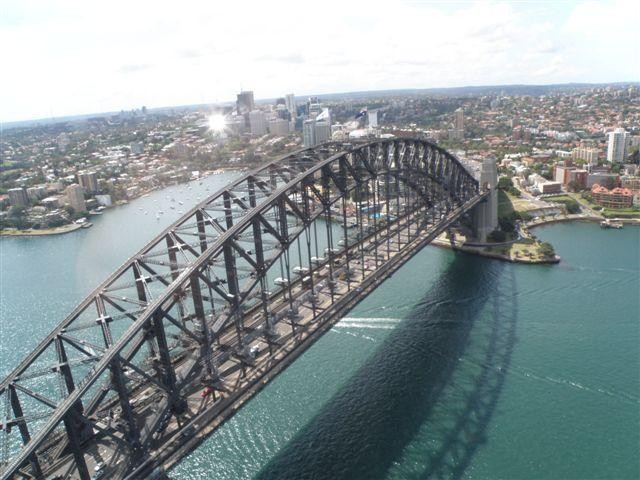 If  x represents 50 m, what are the length and the width of the bridge, in metres?The height of a ball thrown from the top of a building can be approximated by the formulah 5t 2  15t 20, where t is the time, in seconds, and h is the height, in metres.Write the formula in factored form.  How long does it take for the ball to reach the ground?Determine a simplified factored expression for the area of shaded region.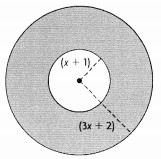 b. 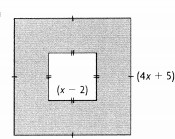 c.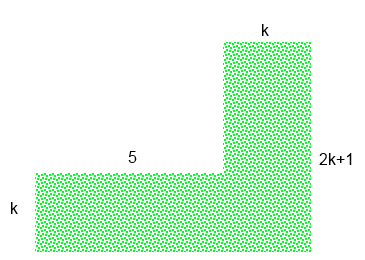 d.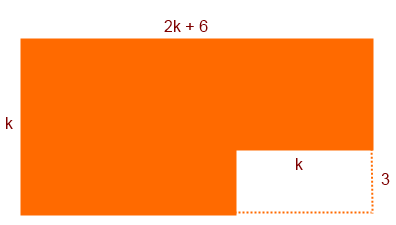 4. The volume of a rectangular prism is represented by the polynomial 2x3 - 24x2 + 72x.a. Factor the polynomial completely to determine the dimensions of the prism. 
Remember that V = lwh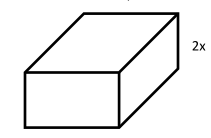 b. If x represents 8 cm, what are the possible dimensions of the prism?c. Could x represent 5 cm? Explain.5. Write a polynomial with three terms that when factored has a GCF of 3x4y2z.6. Determine a possible value of k such that x2 +kx - 10 can be factored as a simple trinomial.